П О С Т А Н О В Л Е Н И ЕВ соответствии с Решением Городской Думы Петропавловск-Камчатского городского округа от 06.05.2013 № 65-нд «О порядке и условиях награждения премией имени А.Н. Верцинской», решением Конкурсной комиссии по награждению премией имени М.И. Донигевича и премией имени А.Н. Верцинской от 26.05.2014ПОСТАНОВЛЯЮ:наградить премией имени А.Н. Верцинской следующих медицинских работников, работающих в учреждениях здравоохранения, расположенных на территории Петропавловск-Камчатского городского округа, внесших значительный вклад в дело охраны здоровья жителей Петропавловск-Камчатского городского округа, повышающих престиж профессии, образцово выполняющих должностные обязанности, освоивших новые методики диагностики и лечения, внедривших новые сестринские технологии в практику работы в учреждениях здравоохранения, расположенных на территории Петропавловск-Камчатского городского округа, активно участвующих в профессиональных конференциях и конкурсах, имеющих печатные труды, повышающих уровень образования, пользующихся заслуженным уважением среди коллег и пациентов:Глава Петропавловск-Камчатскогогородского округа                                                                         К.Г. Слыщенко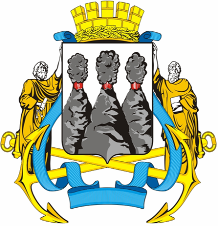 ГЛАВАПЕТРОПАВЛОВСК-КАМЧАТСКОГОГОРОДСКОГО ОКРУГА4 июня 2014 г. № 75О награждении премией имени А.Н. ВерцинскойРыжикову Елену Юрьевну-медицинскую сестру – анестезиста отделения анестезиологии и реанимации ГБУЗ Камчатского края «Камчатский краевой онкологический диспансер»;Сизых Ирину Васильевну-старшую медицинскую сестру отделения анестезиологии и реанимации ГБУЗ Камчатского края «Камчатская краевая больница
им. А.С. Лукашевского».